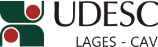 DESIGNA SERVIDORES RESPONSÁVEIS PELO PREGÃO Nº 823/2015.O Diretor Geral do Centro de Ciências Agroveterinárias, no uso de suas atribuições,RESOLVE:Designar os servidores abaixo relacionados para realização do Pregão 823/2015, referente à aquisição de material de limpeza, copa e cozinha e de material de expediente e informática para os projetos do PAEX, PRAPEG e HCV/CAV, Processo nº UDESC 10931/2015:Pregoeiro(a):Téc. Fabiane Zulianello dos SantosEquipe de apoio:Téc. Antonio Fernando GóesTéc. Fabrício Celso Souza SteffenTéc. Sônia das Graças da Rosa PereiraResponsável Técnico e Fiscal de Execução: Téc. Henrique Germano DoegeProf. João Fert NetoDiretor Geral do CAV/UDESCPORTARIA INTERNA DO CAV Nº 132/2015, de 30/06/2015